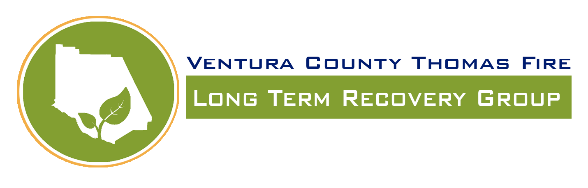 HOJA DE INFORMACIONAntecedentes: El Grupo de Recuperación a Largo Plazo Incendio Thomas del Condado de Ventura (VC LTRG, por sus siglas en inglés) es una colaboración que se formó a partir de los esfuerzos catalíticos de FEMA, las Organizaciones Voluntarias Activas en Desastres del Condado de Ventura (VC VOAD, por sus siglas en inglés), la Oficina de Servicios de Emergencia de California, agencias locales de servicio social y grupos comunitarios. Basados en la experiencia de las comunidades que enfrentan el impacto de desastres, se recomendó que las organizaciones comunitarias clave creen un organismo coordinador para organizar los recursos necesarios para la recuperación a largo plazo. El objetivo del VC LTRG es establecer y mantener una red diversa de organizaciones comunitarias sin fines de lucro, religiosas, gubernamentales y de negocios para crear un marco que ayude a construir, fortalecer y sostener una comunidad más resistente. El VC LTRG está implementando estrategias que han sido exitosas en otras regiones con una cuidadosa consideración de los desafíos y oportunidades únicos que existen en el Condado de Ventura. Las organizaciones miembros del VC LTRG proporcionan dinero, materiales y servicios disponibles para el esfuerzo de recuperación. Cooperan para identificar necesidades no satisfechas, desarrollan planes de recuperación y verifican y distribuyen recursos. Nuestro enfoque: Las organizaciones están trabajando juntas para coordinar los esfuerzos de recuperación a largo plazo y simplificar el acceso al apoyo para los miembros de la comunidad que han sido afectados por el Incendio Thomas que no tienen los recursos personales adecuados para las necesidades no satisfechas derivadas del desastre.Cómo acceder a los recursos y asistencia del VC LTRG: El soporte telefónico y de texto bidireccional está disponible en inglés y español. Si una persona o familia aún está teniendo problemas con la vivienda o económicos debido a las pérdidas causadas por el Incendio Thomas, llame al 211 o envíe un texto al 898211 con su código postal. Un especialista del 211 recopilará información básica sobre su situación, y un administrador de casos de desastre (DCM – Disaster Case Manager, por sus siglas en ingles) de uno de los socios del VC LTRG se comunicará con usted para informarle de los recursos y ayudas para los cuales califica. Las organizaciones del VC LTRG trabajan para abordar las necesidades no satisfechas a través de la asistencia de voluntarios, donaciones en especie, así como fondos limitados para suplir las necesidades no satisfechas una vez que se hayan agotado todas las demás vías de apoyo. El 211 del Condado de Ventura, un programa operado por Interface Children and Family Services, mantiene una lista completa de las organizaciones que brindan asistencia a las personas afectadas por el Incendio Thomas en el sitio  http://www.211ventura.org/disasterinfo.Si desea obtener más información sobre el VC LTRG y las formas de involucrarse en los esfuerzos de recuperación, visite nuestro sitio web en www.vcthomasfirelongtermrecovery.org o envíe un correo electrónico a VenturaCountyLTRG@gmail.com. Cómo operamos El trabajo del VC LTRG trabaja por comités que se centran en aspectos específicos de la recuperación. Un comité directivo formado por los presidentes de cada comité se reúne regularmente para coordinar y dirigir las operaciones. Los comités son: • Administración de casos: trabaja para coordinar esfuerzos no duplicados para los clientes afectados por el desastre, incluyendo la asistencia con los planes de recuperación y las referencias a las agencias respectivas para que coincidan las necesidades con los servicios. • Comunicaciones: Coordina las comunicaciones con la comunidad. • Evaluación de la comunidad: Examina a la comunidad para identificar las necesidades aun no satisfechas y lo que aún falta por hacer. • Finanzas, Recaudación y Asignación de Fondos: Trabaja para conseguir donaciones y otros recursos para el VC LTRG y coordina con otras entidades (es decir, fabricantes, suministros, etc.) para asegurar donaciones y fondos. • Vivienda: supervisa la coordinación de recursos en la reconstrucción y programación de proyectos de reconstrucción para casos del VC LTRG. • Bienestar comunitario: trabaja para organizar recursos en las áreas de salud mental, salud física, bienestar espiritual, servicios financieros y legales, y la participación de agencias locales de servicios sociales. • Coordinación de voluntarios: trabaja para utilizar grupos experimentados y voluntarios no afiliados para proyectos de recuperación (es decir, construcción) para hacer coincidir las habilidades de los voluntarios con las necesidades del proyecto. Liderazgo El VC LTRG está dirigido por los copresidentes Kelly Brown, 211 del Condado de Ventura, un programa de Interface Children and Family Services, y Nicholas Minh Nguyen, El Ejército de Salvación. Anne Whatley se desempeña como facilitadora y brinda apoyo al comité directivo en coordinación, dirección estratégica y planificación, así como documentación de procesos y políticas que pueden informar una futura planificación de recuperación. La Gerente de Compromiso Voluntario/Recuperación de Desastres de United Way of Ventura County, Lora Kline, brinda apoyo administrativo y logístico.Coordinadores de los comités: Administración de casos: Nicholas Minh Nguyen, El Ejército de Salvación y Heidi Amundson, UMCOR805 ‐ Conferencia California-Pacífico de la Iglesia Metodista Unida. Comunicaciones: Anne Whatley, CLU Centro para liderazgo no lucrativo, Nonprofit Leadership Council Steering Committee.Evaluación de la Comunidad: Jim Rivera, Ventura County Community Foundation Bienestar comunitario: Carrie McGurn, Jewish Family ServicesFinanzas/Recaudación y Asignación de fondos: Susan Englund, United Way del Condado de Ventura Vivienda: Jill Shaffer, Hábitat para la Humanidad del Condado de VenturaVoluntarios: La Iglesia de Jesucristo de los Santos de los Últimos Días Si desea obtener más información sobre el LTRG y las formas de involucrarse en los esfuerzos de recuperación, visite nuestro sitio web en www.vcthomasfirelongtermrecovery.org o envíe un correo electrónico a VenturaCountyLTRG@gmail.com Organizaciones que han participado:2‐1‐1 Ventura County, un programa de Interface Children & Family ServicesCruz Roja Americana Servicio de Comunicaciones AuxiliaresBudista Tzu Chi Universidad Cal State Channel IslandsOficina de Servicios de Emergencia del Gobernador de California California HOPE Asistencia Legal Rural de California (CRLA, por sus siglas en inglés)Iglesia de Jesucristo de los Santos de los Últimos Días Iglesia de Scientology Ciudad de Camarillo Ciudad de Ventura Condado de Ventura Junta de Supervisores del Condado de Ventura Agencia de Servicios Humanos del Condado de Ventura Salud Pública del Condado de Ventura - Servicios de Administración de Emergencias Departamento del Alguacil del Condado de Ventura, Oficina de Servicios de Emergencia FEMABanco de Alimentos del Condado de Ventura Hábitat para la Humanidad del Condado de VenturaJewish Family Services del Condado de Ventura Kaiser PermanenteServicios Menonitas en casos de DesastreEl Proyecto Mixteco/Indígena Organización Comunitaria (MICOP, por sus siglas en inglés)CLU Centro para el liderazgo sin fines de lucro Iglesia comunitaria Nuevas Creaciones El Ejército de SalvaciónAyuda para desastres de Texas, Costa del Golfo de EE. UU. ThomasFireHelp.com UMCOR805 ‐ Conferencia California ‐ Pacífico de la Iglesia Metodista Unida y UMCOR (Comité de Ayuda Metodista Unido) Vivienda y Desarrollo Urbano de los Estados Unidos United Way del Condado de Ventura Corporación de Desarrollo Comunitario del Condado de Ventura (VCCDC)Fundación Comunitaria del Condado de Ventura Red Interdenominacional de Mujeres del Condado de Ventura